муниципальное автономное дошкольное образовательное учреждениегорода Новосибирска«Детский сад № 298 комбинированного вида» 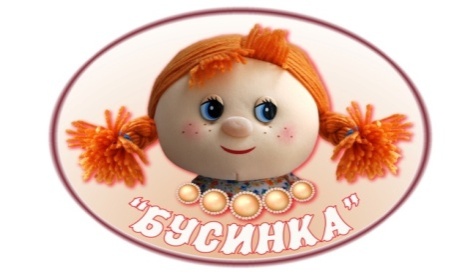 Открытое занятие «Зимняя прогулка»во 2-ой группе раннего возраста «Ладушки»«Поиграем со снегом»                Выполнила:Воспитатель- Бедункович И.А.                                Новосибирск 2018Цель: Продолжать создавать благоприятные условия для развития двигательной деятельности детей на прогулке и интереса к ней, формировать положительный эмоциональный настройЗадачи: Стимулировать речевую активность, пополнять  словарный запас  детей (холодный, мерзнут, растаял, согреть, слепить). Развивать мыслительные процессы.Воспитывать интерес к явлениям природы, окружающему миру.	Оборудование: Ведерко со снегом, зайкаХод занятия:Воспитатель: чтобы наше занятие доставило нам удовольствие, мы должны приступить к нему в хорошем  настроении. Вставайте в кружочек. Я прошу тебя дружок,Становись со мной в кружок.Правой ручкой помаши,Улыбнись- ка от души.Похлопай ты в ладоши,День какой хороший!Воспитатель: какое сейчас время года? Дети: зимаВоспитатель: правильно, зимаВоспитатель: ребятки, а зимой тепло или холодно?Дети: Холодно.Воспитатель: вокруг много снега..а где лежит снег? Дети: на кустах, на деревьях, на дорожках, на крышах.Воспитатель: А сейчас я попрошу вас угадать, что спрятано в этом ведерке. Я буду вам подсказывать, а вы предлагайте свои варианты ответа. То, что спрятано в ведерке - белого цвета. Ответы детей( молоко, мячик, зайчик, вата и т.п)То, что спрятано в ведерке холодное. Ответы детей( лед, мороженное, снег и т.п)И последняя подсказка – когда мы наступаем на него, он издает такой звук(запись как хрустит снег под ногами). Вы угадали – это снег! Воспитатель: Как мы с вами оделись на зимнюю прогулку?Дети: Тепло.Воспитатель: Повторяйте за мной: Мы одели брюки, куртки,А на ножки тёплые сапожки.А на ручки рукавички, две красивые сестрички.Шапку, шарфик завязали….Вижу, что вы все тепло одеты.. пора и поигратьВоспитатель:А вот пенёк снегом замело. И кто-то спрятался за пенёчком. Послушайте загадку и отгадайте, кто это:Длинные ушки,Быстрые ножки.Прыгает ловко,Любит морковку.Правильно, это Зайка. Замёрз Зайка, холодно зимой в лесу. (достаю Зайку)Жил-был Зайчик,Длинные ушки.Отморозил ЗайчикНосик на опушке.Воспитатель: покажите, как Зайка замёрз. Дети напряженно съёживаются, ссутулившись, втянув голову в плечи, дыханием согревают рукиВоспитатель: поможем Зайке согреться?Упражнение «Зайка греется»Зайке холодно сидеть,Надо лапочки погреть.Хлоп-хлоп, хлоп-хлоп.Надо лапочки погреть. (хлопают)Зайке холодно стоять,Надо Зайке поплясать.Скок-скок, скок-скок,Надо Зайке поскакать. (прыгают)Вот и согрелся Зайка, спасибо вам, ребята.Дальше идут несколько игр с детьми:Игра «Снег кружится»Воспитатель напоминает детям, что снег легкий, он медленно падает на землю, кружится, иногда подует ветерок. Ход и г р ы:  Воспитатель предлагает детям покружиться, произнося: Снег, снег кружится, Белая вся улица! Затем жестом приглашая детей приблизиться, произносит: Собрались мы все в кружок, Завертелись, как снежок. Дети выполняют действия произвольно и в конце медленно приседают. Воспитатель произносит: «Подул холодный ветер.» Как? Вввв!». Ввв!» - произносят дети. Разлетелись, разлетелись снежинки в разные стороны. Дети разбегаются по площадке. Игра по желанию детей может повториться 3-4 раза.Игра «Бусинки» Ход и г р ы : Взрослый начинает игру, идет и повторяет: «Я на ниточку нанизываю бусинку», беря желающих детей за руку, остальные подходят, берут за руку последнего ребенка, образуя длинную цепь - бусы. Говорит медленно: Как мы бусинки Лепили, Как мы бусинки (Ведет цепь медленно по прямой.) Лепили, Бусинки, бусинки, Красивые бусинки. Как мы с бусами Играли, Как на нитку Собирали, Бусинки, бусинки, Красивые бусинки. Как мы бусы Завивали, Как мы бусы Завивали, Бусинки, бусинки, Красивые бусинки. (Водит цепь плавно из одной стороны в другую по всей площадке.) (Медленно кружится, завивая цепь вокруг себя.) Останавливается и говорит: «Играли, играли мы с бусами, а ниточка запуталась. Стали распутывать, она и порвалась. Все бусинки раскатились - разбежались во все стороны: бах! Тара-pax!» Дети с радостным криком бегут по площадке. «Ой, как далеко раскатились наши бусинки! - говорит взрослый. - Надо опять все бусы на ниточку собирать!» Начинает игру сначалаВоспитатель: А сейчас поиграем в игру, где я буду Снеговиком. Те, кого я задену замораживаются и не могут сдвинуться с места. Только давайте будем соблюдать правила.Мы слепили снеговикОн не мал и не велик.Мы хотим с ним поиграть – Он нас будет догонять.1,2,3 – а ну-ка догони.Воспитатель: Как же хорошо мы с вами погуляли и поиграли. А что же мы с вами сегодня делали необычного на прогулке? Что вам запомнилось больше всего?Дети: ответы детейВоспитатель: А  теперь нам  с вами пора возвращаться в группу…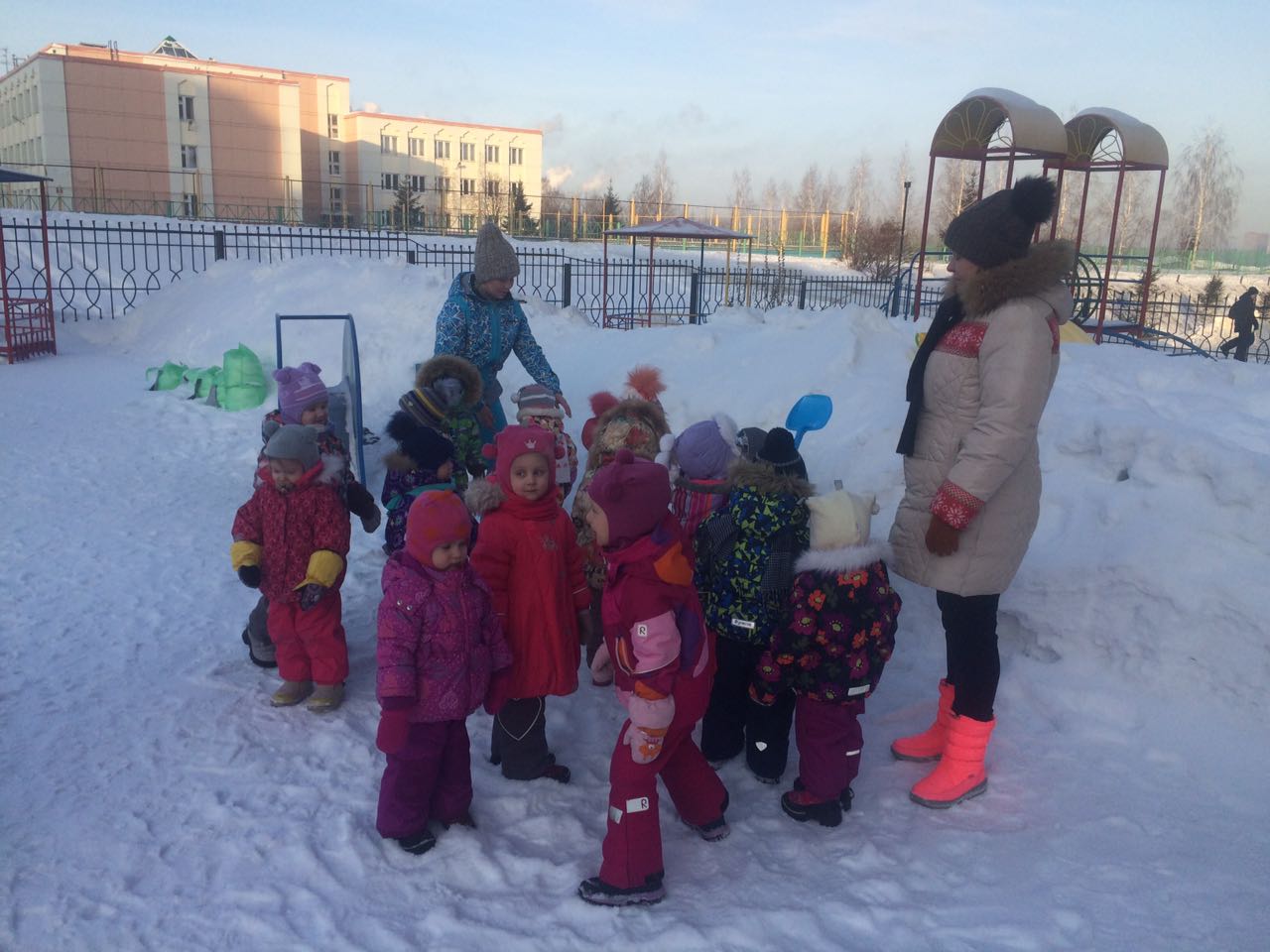 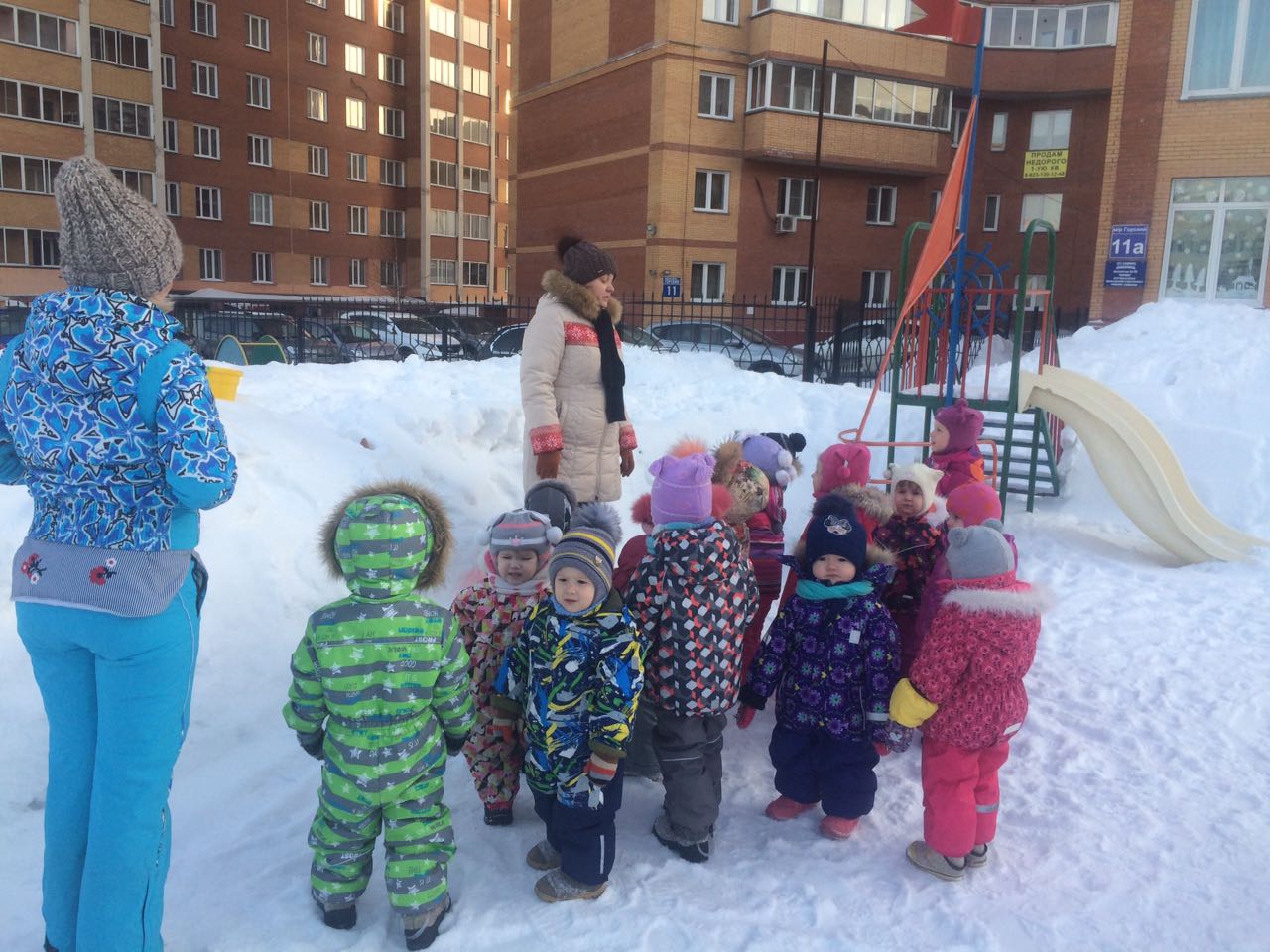 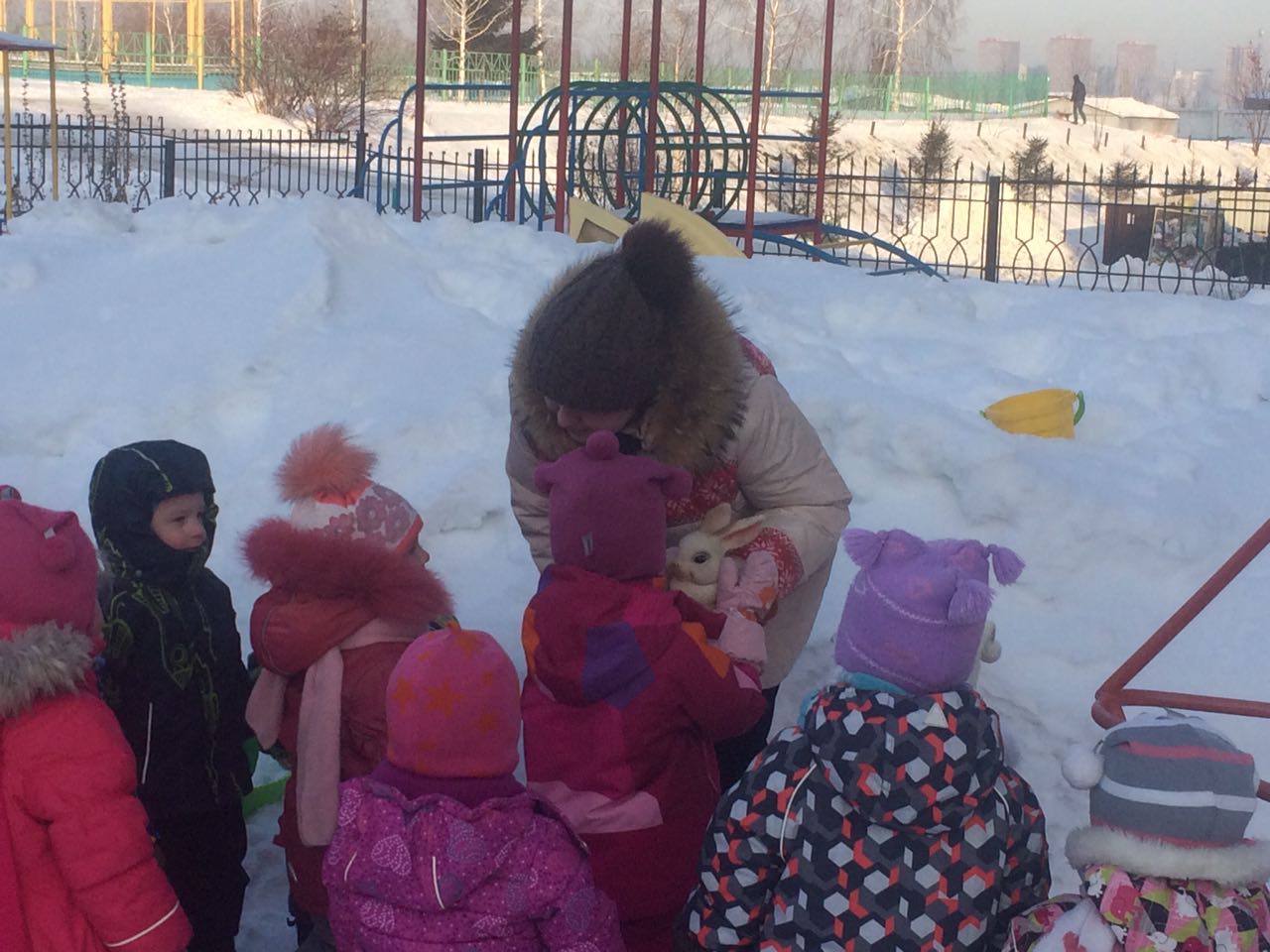 